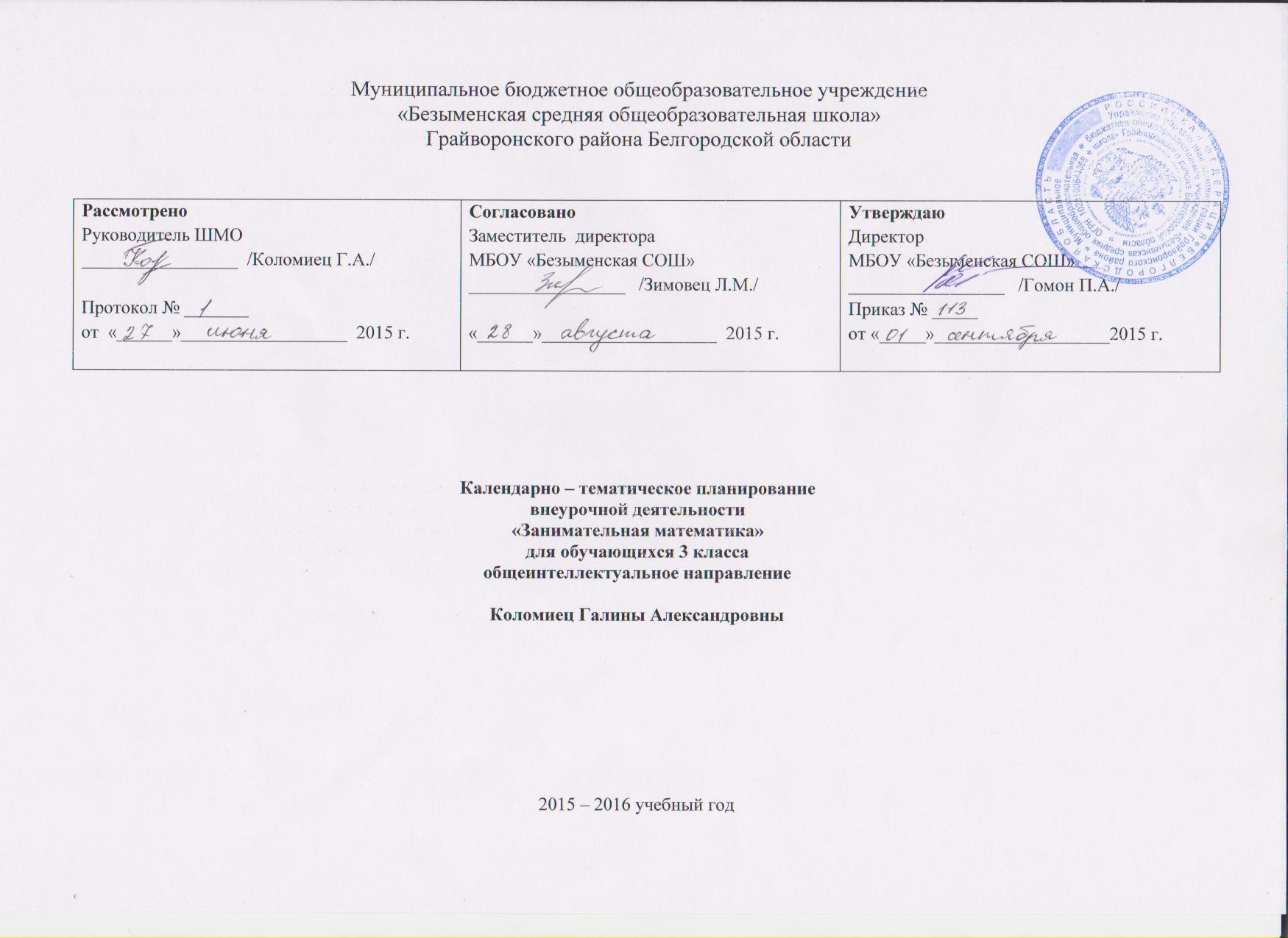 Календарно-тематическое планирование 3 класс№ п/пНаименование раздела и темЧасы учебного времениПлановые сроки                    прохож-денияФактические сроки прохожденияХарактеристика основной деятельности ученика1Интеллектуальная разминка12.09Решение олимпиадных задач международного конкурса «Кенгуру»2«Числовой» конструктор19.09Числа от 1 до 1 ООО. Составление трёхзначных чисел с помощью комплектов карточек с числами: 1)0, 1, 2, 3, 4, ... ,9(10); 2) 10, 20,30, 40, ... , 90; 3) 100, 200,300, 400, ... ,900.3Геометрия вокруг нас116.09Конструирование многоугольников из одинаковых треугольников4Волшебные переливания123.09Задачи на переливание5-6В царстве смекалки230.097.10Решение нестандартных задач (на «отношения»). Сбор      информации и выпуск математической газеты (работа в   группах).7«Шаг в будущее»114.10Игры: «Крестики-нолики на бесконечной доске», «Морской бой, «Паркеты и мозаики».8-9«Спичечный» конструктор221.1011.11Построение конструкции по заданному образцу. Перекладывание нескольких спичек в соответствии с условием. Проверка выполненной работы.10Числовые головоломки118.11Решение и составление ребусов, содержащих числа. Заполнение числового кроссворда (судоку).11- 12Интеллектуальная разминка225.112.12Работа в «центрах» деятельности: конструкторы, электронные математические игры (работа на компьютере), математические головоломки, занимательные задачи.13Математические фокусы19.12Порядок выполнения действий в числовых выражениях (без скобок, со скобками). Соедините числа 111111 знаками действий так, чтобы в ответе получилось 1, 2,  3, 4, …., 15.14Математические игры116.12Построение математических пирамид: «Сложение в пределах 1000»,«Вычитание в пределах 1 ООО», «Умножение», «Деление». Игры: «Волшебная палочка», «Лучший лодочник», «Чья сумма больше?», «Гонки с зонтиками» (по выбору учащихся).Построение математических пирамид: «Сложение в пределах 1000»,«Вычитание в пределах 1 ООО», «Умножение», «Деление». Игры: «Волшебная палочка», «Лучший лодочник», «Чья сумма больше?», «Гонки с зонтиками» (по выбору учащихся).15Секреты чисел123.12Числовой палиндром — число, которое читается одинаково слева направо и справа налево. Числовые головоломки: запись числа 24 (30) тремя одинаковыми цифрами.Числовой палиндром — число, которое читается одинаково слева направо и справа налево. Числовые головоломки: запись числа 24 (30) тремя одинаковыми цифрами.16Математическая копилка113.01Составление сборника числового материала, взятого из жизни (газеты, детские журналы), для составления задач.Составление сборника числового материала, взятого из жизни (газеты, детские журналы), для составления задач.17Математическое путешествие120.01Вычисления в группах: первый ученик из числа вычитает 140; второй — прибавляет 180, третий — вычитает 160, а четвёртый — прибавляет 150. Решения и ответы к пяти раундам записываются. Взаимный контроль.1-й раунд: 640 - 140 = 500 500 + 180 = 680 680 - -160 = 520 520 + 150= 670Вычисления в группах: первый ученик из числа вычитает 140; второй — прибавляет 180, третий — вычитает 160, а четвёртый — прибавляет 150. Решения и ответы к пяти раундам записываются. Взаимный контроль.1-й раунд: 640 - 140 = 500 500 + 180 = 680 680 - -160 = 520 520 + 150= 67018Выбери маршрут127.01Единица длины километр. Составление карты путешествия: на определённом транспорте по выбранному маршруту, например «Золотое кольцо» России, города-герои и др.Единица длины километр. Составление карты путешествия: на определённом транспорте по выбранному маршруту, например «Золотое кольцо» России, города-герои и др.19Числовые головоломки13.02Решение и составление ребусов, содержащих числа. Заполнение числового кроссворда (судоку).Решение и составление ребусов, содержащих числа. Заполнение числового кроссворда (судоку).20-21В царстве смекалки210.0217.02Сбор информации и выпуск математической газеты (работа в группах).Сбор информации и выпуск математической газеты (работа в группах).22Мир занимательных задач1         24.02Задачи со многими возможными решениями. Задачи с недостающими данными, с избыточным составом условия. Задачи на доказательство: найти цифровое значение букв в условной записи: СМЕХ + ГРОМ = ГРЕМИ и др.Задачи со многими возможными решениями. Задачи с недостающими данными, с избыточным составом условия. Задачи на доказательство: найти цифровое значение букв в условной записи: СМЕХ + ГРОМ = ГРЕМИ и др.23Геометрический калейдоскоп12.03 Конструирование многоугольников из заданных  элементов.Конструирование из деталей танграма: без разбиения изображения на части; заданного в уменьшенном масштабе.24Интеллектуальная разминка19.03Работа в «центрах» деятельности: конструкторы, электронные математические игры (работа на компьютере), математические головоломки, занимательные задачи.25Разверни листок116.03  Задачи и задания на развитие пространственных     представлений.26-27От секунды до столетия26.0413.04Время и его единицы: час, минута, секунда; сутки, неделя, год, век. Одна секунда в жизни класса. Цена одной минуты. Что происходит за одну минуту в селе (стране, мире). Сбор информации. Что успевает сделать ученик за одну минуту, один час, за день, за сутки?Составление различных задач, используя данные о возрасте своих родственников.28Числовые головоломки120.04Решение и составление ребусов, содержащих числа. Заполнение числового кроссворда (какуро).29Конкурс смекалки127.04  Задачи в стихах. Задачи-шутки. Задачи-смекалки.30Это было в старину14.05Старинные русские меры длины и массы: пядь, аршин, вершок, верста, пуд, фунт и др. Решение старинных задач. Работа с таблицей «Старинные русские меры длины»31Математические фокусы111.05Алгоритм умножения (деления) трёхзначного числа на однозначное число. Поиск «спрятанных» цифр в записи решения.32-33Энциклопедия математических развлечений1     18.05 Составление сборника занимательных заданий.   Использование разных источников информации (детские познавательные журналы, книги и др.).34Математический лабиринт125.05Итоговое занятие — открытый интеллектуальный марафон. Подготовка к международному конкурсу «Кенгуру».